INFORME SOBRE LAS GESTIONES REALIZADAS POR LA DIPUTADA MARÍA ESPERANZA CHAPA GARCÍA, DURANTE EL MES DE NOVIEMBRE DE 2020.En cumplimiento a lo dispuesto por el artículo 26 fracción XIII de la Ley de Acceso a la Información Pública para el Estado de Coahuila de Zaragoza, informo las gestiones realizadas por la suscrita Diputada del Distrito II, en los siguientes términos:	Estas fueron las gestiones que lleve a cabo en mi Distrito durante el mes de noviembre de 2020, por lo que me permito acompañar algunas fotografías como evidencia de dichas actividades.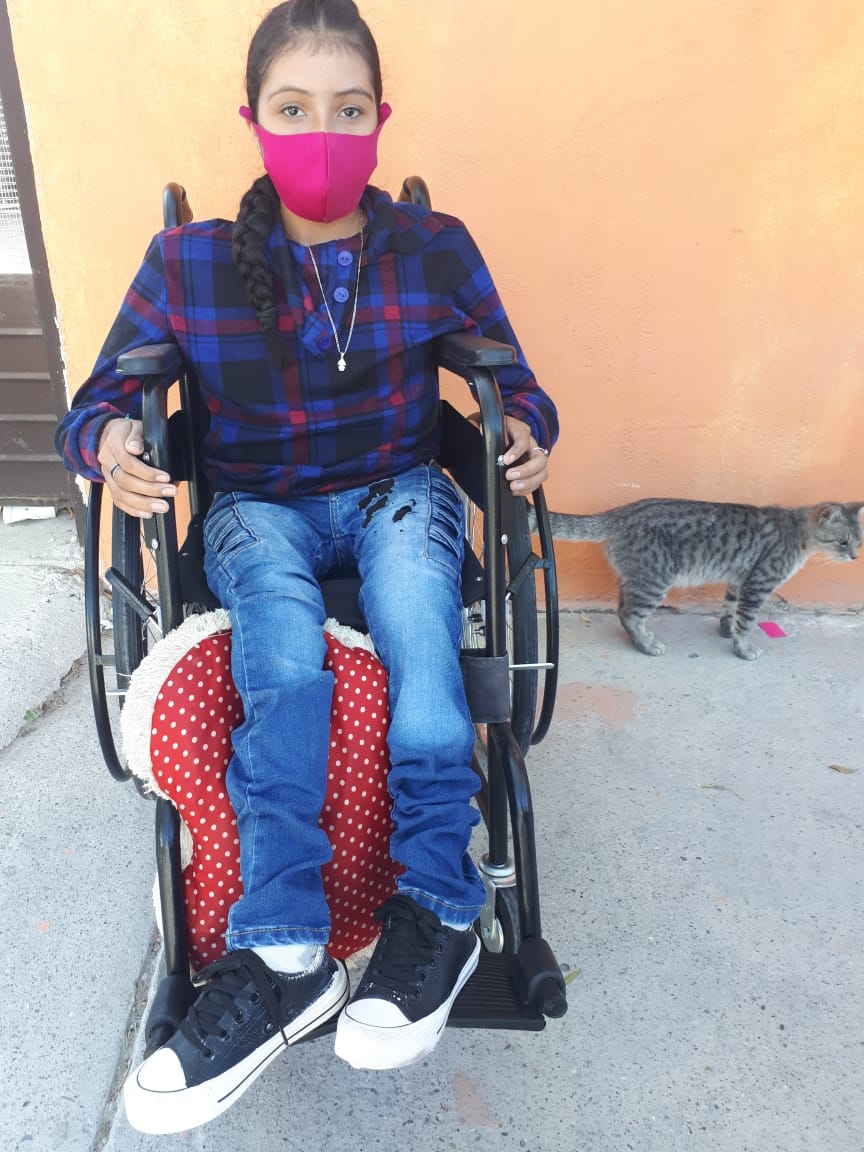 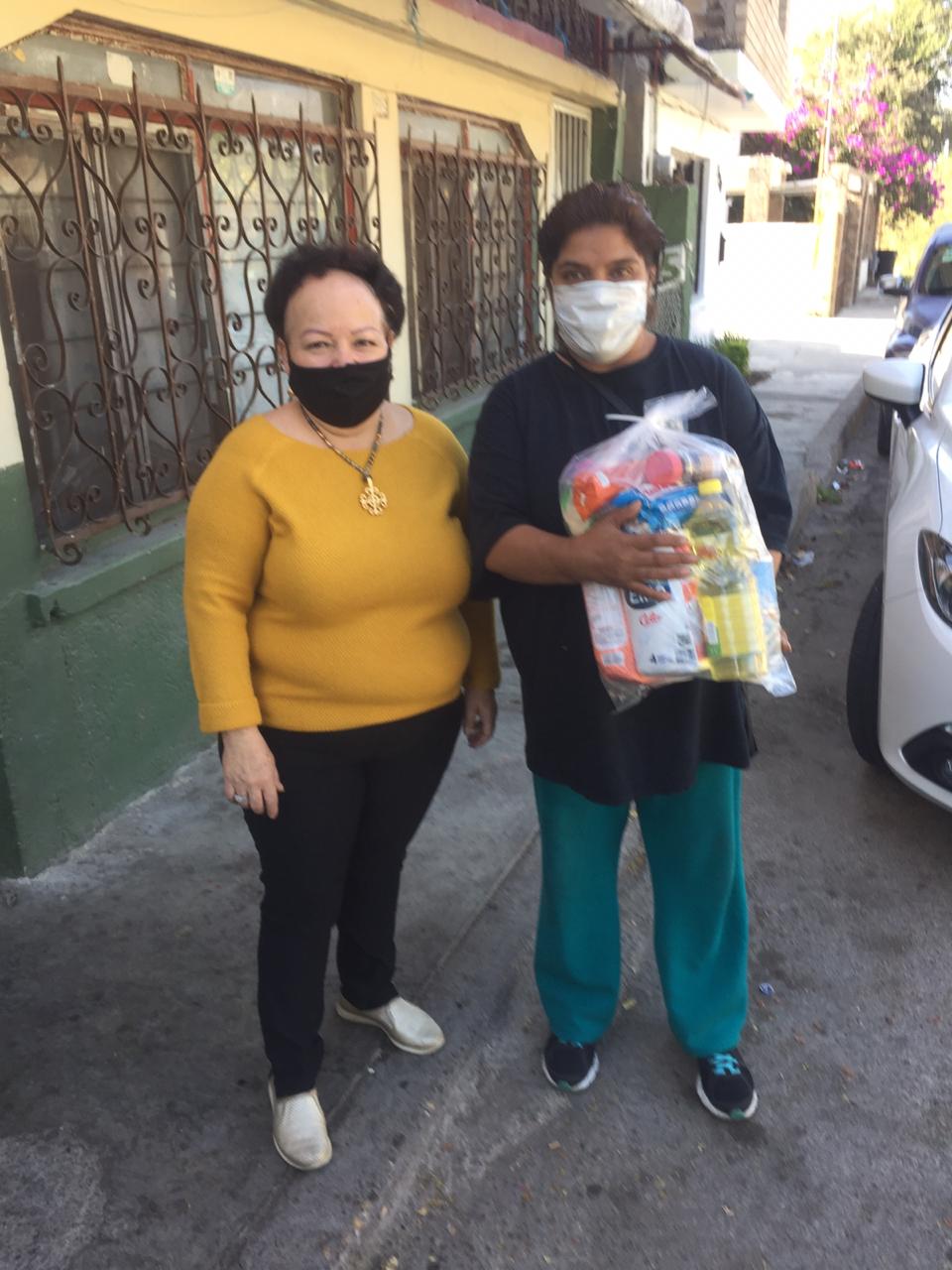 Saltillo, Coahuila diciembre de 2020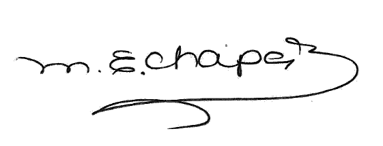 MARIA ESPERANZA CHAPA GARCÍADIPUTADADIRECCIÓN DE LA OFICINA DE GESTIÓN:MARÍA ESPERANZA CHAPA GARCÍAComité Municipal del PRI. Calle Zaragoza esquina con Dr. Mier 1003, Colonia Mundo Nuevo, Piedras Negras, Coahuila.NOVIEMBRE 2020NOVIEMBRE 2020N° DE GESTIONESTIPO DE GESTIONES REALIZADAS300Entrega de Despensas 15Apoyo económico para diversas causas 100Entrega de Cobijas. 10Entrega de medicamentos2Entrega de andador7Entrega sillas de ruedas15Entrega de paquetes de Pañales Adulto Mayor 